「何をもっていきますか？」【グループワーク用】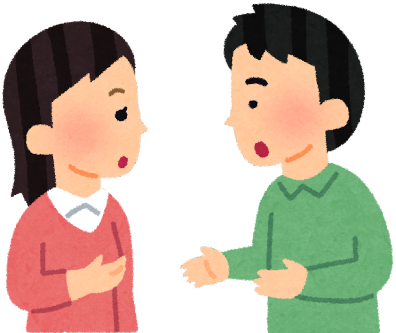 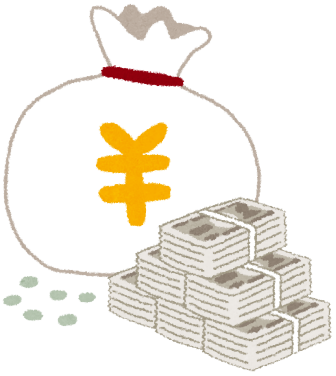 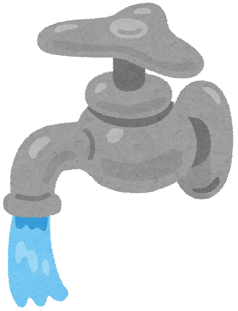 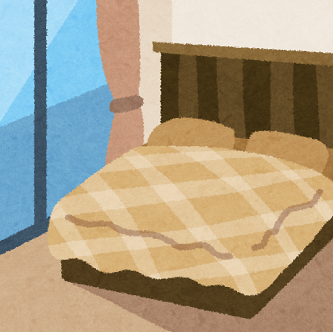 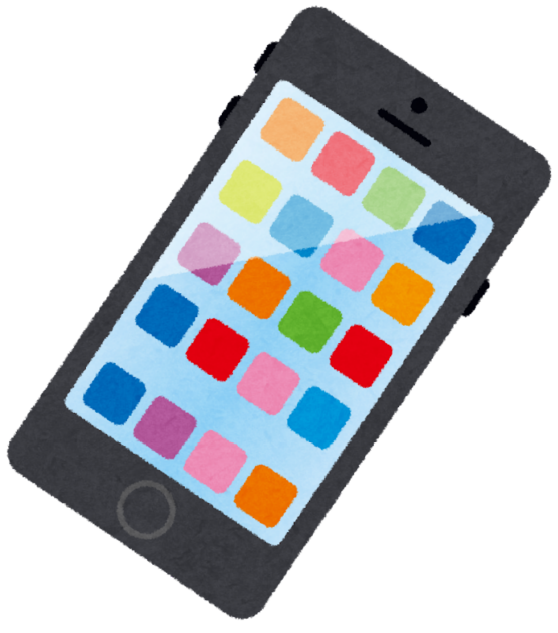 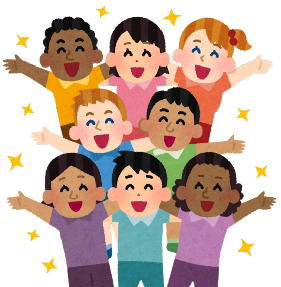 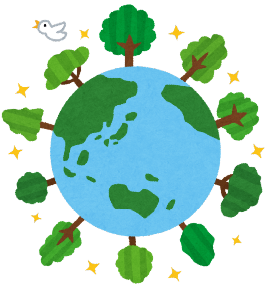 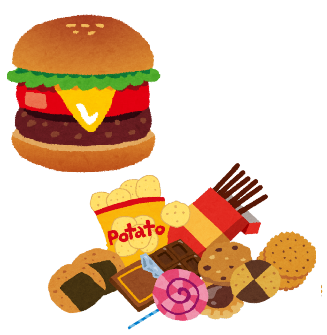 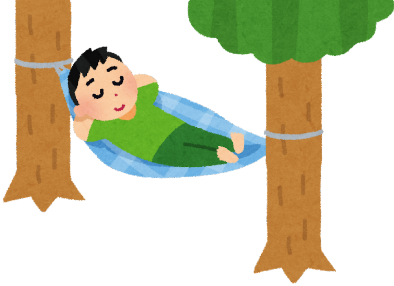 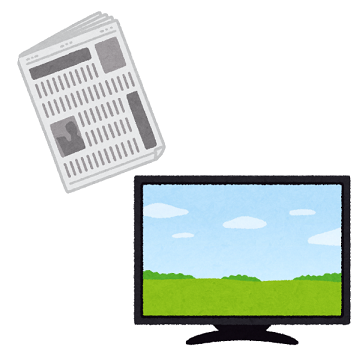 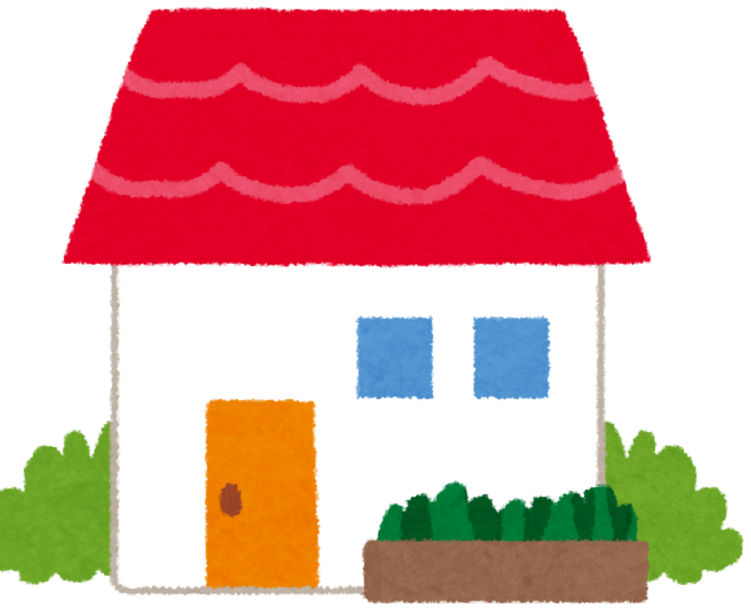 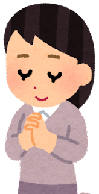 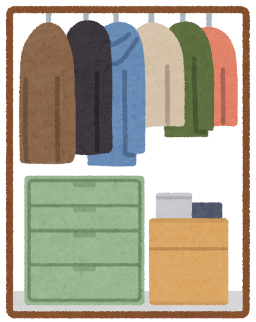 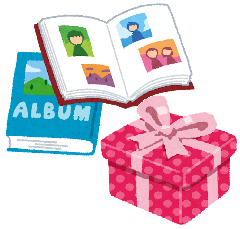 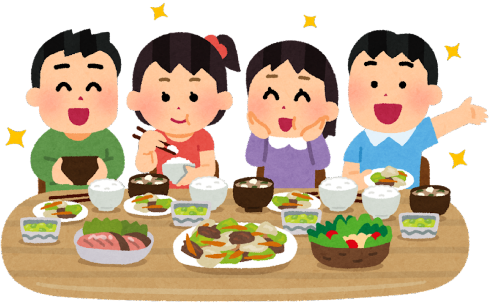 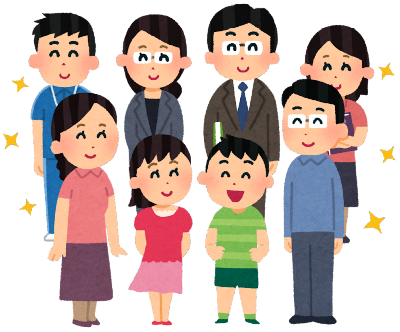 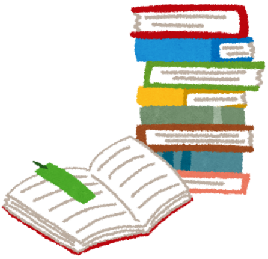 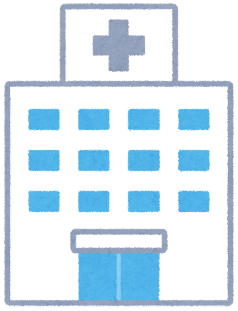 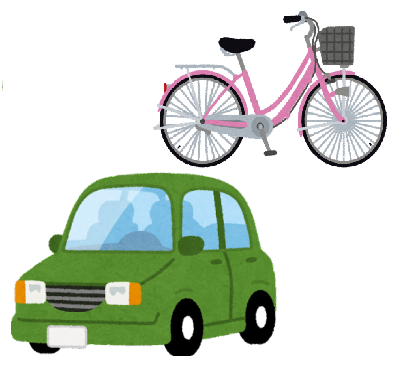 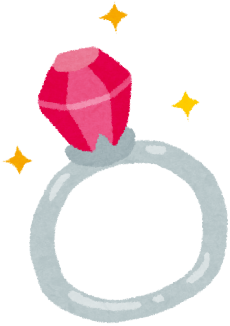 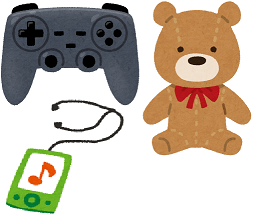 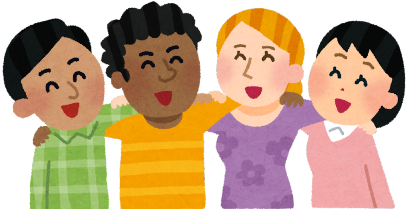 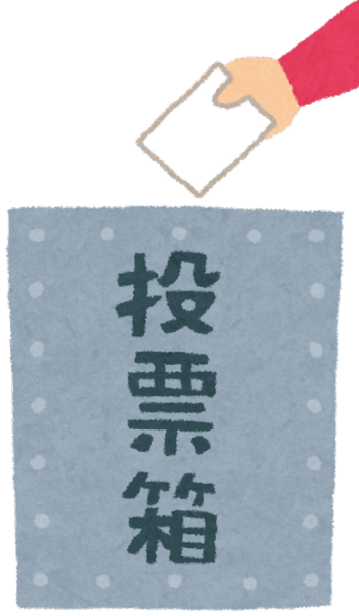 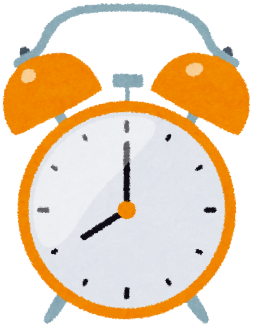 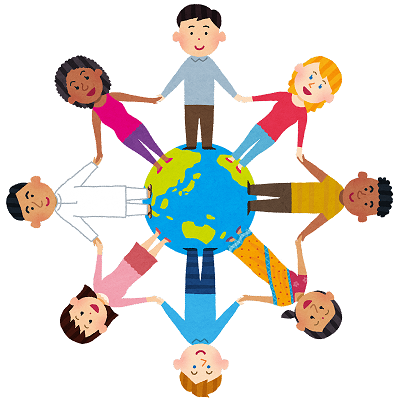 